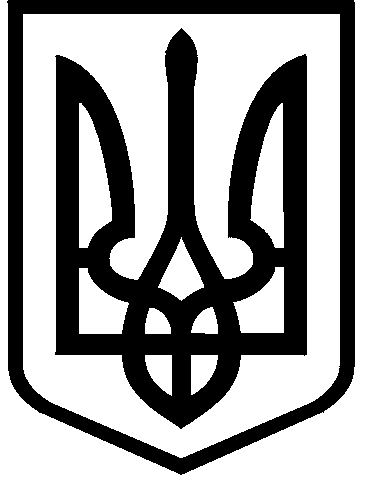 КИЇВСЬКА МІСЬКА РАДАІХ СКЛИКАННЯПОСТІЙНА КОМІСІЯ З ПИТАНЬ КУЛЬТУРИ, ТУРИЗМУ ТА СУСПІЛЬНИХ КОМУНІКАЦІЙ01044, м. Київ, вул. Хрещатик, 36                                                        тел.:(044)202-72-25; тел./факс(044)202-73-05                                                 Протокол № 11/12 позачергового засідання постійної комісії Київської міської радиз питань культури, туризму та суспільних комунікацій (Комісії)від 27.10.2021Місце проведення: Київська міська рада, м. Київ, вул. Хрещатик, 36, к. 1017                                            (10-й поверх), початок засідання – 10.00.Склад Комісії: 3 депутати Київської міської ради. МУХА Вікторія Вячеславівна – голова Комісії; БОГАТОВ Костянтин Володимирович – заступник голови Комісії; АНДРУСИШИН Володимир Йосифович – секретар Комісії. Присутні: 2 депутати Київської міської ради, члени Комісії:МУХА Вікторія Вячеславівна – голова Комісії; БОГАТОВ Костянтин Володимирович – заступник голови Комісії.Відсутні: 1 депутат Київської міської ради, член Комісії:АНДРУСИШИН Володимир Йосифович – секретар Комісії. Запрошені та присутні:	БОНДАРЕНКО Володимир Володимирович – заступник міського голови – секретар Київської міської ради;ІГНАТЕНКО Тетяна Іванівна – заступник начальника управління забезпечення діяльності постійних комісій Київської міської ради, забезпечує діяльність постійної комісії Київської міської ради з питань культури, туризму та суспільних комунікацій.                                          Порядок денний:Розгляд проєкту рішення Київської міської ради «Про затвердження Положення про публічні консультації під час планування громадських просторів в місті Києві»(подання заступника міського голови - секретаря Київської міської ради Володимира БОНДАРЕНКА; доручення заступника міського голови – секретаря Київської міської ради Володимира БОНДАРЕНКА від 14.09.2021 №08/231-3359/ПР).Розгляд пропозицій заступника міського голови – секретаря Київської міської ради до проєкту рішення Київської міської ради від 14.09.2021 №08/231-3359/ПР «Про затвердження Положення про публічні консультації під час планування громадських просторів в місті Києві» (доручення заступника міського голови – секретаря Київської міської ради від 05.10.2021 № 08/24038).Розгляд доручення заступника міського голови – секретаря Київської міської ради (від 22.09.2021 № 34304) щодо висновків незалежної громадської антикорупційної експертизи Аналітичного центру «Інститут законодавчих ідей» щодо проєкту рішення Київської міської ради «Про затвердження Положення про публічні консультації під час планування громадських просторів в місті Києві» (реєстраційний номер 3359).СЛУХАЛИ: МУХУ В. В., головуючу на засіданні, щодо прийняття за основу порядку денного з 3 (трьох) питань засідання Комісії від 27.10.2021 року.ВИРІШИЛИ: прийняти за основу порядок денний з 3 (трьох) питань засідання Комісії від 27.10.2021 року.ГОЛОСУВАЛИ: «за» - 2, «проти» - 0, «утрималось» - 0, «не голосували» - 0.Рішення прийнято.СЛУХАЛИ: МУХУ В. В., головуючу на засіданні, щодо пропозицій про доповнення чи зняття питань з порядку денного засідання Комісії від 27.10.2021 року.Пропозицій не надійшло.Запропонувала прийняти в цілому порядок денний з 3 (трьох) питань засідання Комісії від 27.10.2021 року.ВИРІШИЛИ: прийняти в цілому порядок денний з  3 (трьох) питань засідання Комісії від 27.10.2021 року.ГОЛОСУВАЛИ: «за» - 2, «проти» - 0, «утрималось» - 0, «не голосували» - 0.Рішення прийнято.СЛУХАЛИ: МУХУ В. В., головуючу на засіданні, яка відповідно до пунктів 3-6 статті 8 Регламенту Київської міської ради звернулася до депутатів Комісії з пропозицією заявити про наявність реального чи потенційного конфлікту інтересів.Заяв не надійшло.                             Розгляд (обговорення) питань порядку денного:Розгляд проєкту рішення Київської міської ради «Про затвердження Положення про публічні консультації під час планування громадських просторів в місті Києві»(подання заступника міського голови - секретаря Київської міської ради Володимира БОНДАРЕНКА; доручення заступника міського голови – секретаря Київської міської ради Володимира БОНДАРЕНКА від 14.09.2021 №08/231-3359/ПР).СЛУХАЛИ: МУХУ В. В. про проєкт рішення Київської міської ради  «Про затвердження Положення про публічні консультації під час планування громадських просторів в місті Києві».ВИСТУПИЛИ: БОНДАРЕНКО В.В., МУХА В.В., БОГАТОВ К.В.Під час виступу зазначено, що даний проєкт рішення розроблений спільно з Радою Європи з метою забезпечення врахування інтересів територіальної громади міста Києва під час планування громадських просторів у столиці задля уникнення конфліктних ситуацій. Проєкт Положення відповідає стандартам і рекомендаціям Ради Європи про участь громадськості в процесах прийняття рішень та принципів доброго демократичного врядування. Проінформовано, що ініціаторами публічних консультацій виступатимуть Київська міська рада її виконавчий орган (Київська міська державна адміністрація), районні в місті Києві державні адміністрації, підприємства, установи комунальної власності. На підтримку проведення публічних консультацій щодо об’єктів загальноміського значення необхідно зібрати не менше 100 підписів членів територіальної громади міста Києва, для об’єктів в межах одного мікрорайону – 30 підписів. У випадку надходження значної кількості пропозицій, протилежних за змістом, або з метою ширшого залучення заінтересованих сторін, можуть створюватися відповідні робочі групи з пропорційним представництвом для прийняття консолідованого кінцевого рішення. Вказане рішення набуває чинності з 01.01.2022 року, що дасть можливість відповідним службам міста належно підготуватися до його впровадження. Озвучено додаткові пропозиції заступника міського голови – секретаря Київської міської ради до проєкту рішення за результатами засідання постійної комісії Київської міської ради з питань місцевого самоврядування, регіональних та міжнародних зв’язків від 14.09.2021, викладені у листі від 27.10.2021 №225-КР-4593.Зазначено, що проєкт рішення є вкрай потрібним та сприятиме реалізації громадських ініціатив. Запропоновано підтримати зазначений проєкт з рекомендаціями, а саме: з урахуванням пропозицій заступника міського голови – секретаря Київської міської ради, викладених у листах від 05.10.2021 №225-КР-4279 та від 27.10.2021 №225-КР-4593, в яких враховано висновки незалежної громадської антикорупційної експертизи Аналітичного центру «Інститут законодавчих ідей» та постійної комісії Київської міської ради з питань місцевого самоврядування, регіональних та міжнародних зв’язків.ВИРІШИЛИ: проєкт рішення Київської міської ради «Про затвердження Положення про публічні консультації під час планування громадських просторів в місті Києві» від 14.09.2021 №08/231-3359/ПР підтримати з рекомендаціями, а саме: з урахуванням пропозицій, викладених у листах заступника міського голови – секретаря Київської міської ради від 05.10.2021 №225-КР-4279 та від 27.10.2021 №225-КР-4593.ГОЛОСУВАЛИ: «за» - 2, «проти» - 0, «утрималось» - 0, «не голосували» - 0. 	Рішення прийнято.Розгляд пропозицій заступника міського голови – секретаря Київської міської ради до проєкту рішення Київської міської ради від 14.09.2021 №08/231-3359/ПР «Про затвердження Положення про публічні консультації під час планування громадських просторів в місті Києві» (доручення заступника міського голови – секретаря Київської міської ради від 05.10.2021 № 08/24038).СЛУХАЛИ: МУХУ В. В. про пропозиції заступника міського голови – секретаря Київської міської ради до проєкту рішення Київської міської ради від 14.09.2021 №08/231-3359/ПР «Про затвердження Положення про публічні консультації під час планування громадських просторів в місті Києві» (лист від 05.10.2021 №225-КР-4279). Запропонувала підтримати зазначені пропозиції.ВИРІШИЛИ: пропозиції заступника міського голови – секретаря Київської міської ради до проєкту рішення Київської міської ради від 14.09.2021 №08/231-3359/ПР «Про затвердження Положення про публічні консультації під час планування громадських просторів в місті Києві» (лист від 05.10.2021 №225-КР-4279) підтримати.ГОЛОСУВАЛИ: «за» - 2, «проти» - 0, «утрималось» - 0, «не голосували» - 0. 	Рішення прийнято.Розгляд доручення заступника міського голови – секретаря Київської міської ради (від 22.09.2021 № 34304) щодо висновків незалежної громадської антикорупційної експертизи Аналітичного центру «Інститут законодавчих ідей» щодо проєкту рішення Київської міської ради «Про затвердження Положення про публічні консультації під час планування громадських просторів в місті Києві» (реєстраційний номер 3359).СЛУХАЛИ: МУХУ В. В. про доручення заступника міського голови – секретаря Київської міської ради (від 22.09.2021 № 34304) щодо висновків незалежної громадської антикорупційної експертизи Аналітичного центру «Інститут законодавчих ідей» щодо проєкту рішення Київської міської ради «Про затвердження Положення про публічні консультації під час планування громадських просторів в місті Києві». Враховуючи, що зазначені висновки враховані у пропозиціях заступника міського голови – секретаря Київської міської ради, запропоновано взяти їх до відома.ВИРІШИЛИ: висновки незалежної громадської антикорупційної експертизи Аналітичного центру «Інститут законодавчих ідей» щодо проєкту рішення Київської міської ради «Про затвердження Положення про публічні консультації під час планування громадських просторів в місті Києві» (реєстраційний номер 3359) взяти до відома.ГОЛОСУВАЛИ: «за» - 2, «проти» - 0, «утрималось» - 0, «не голосували» - 0. 	Рішення прийнято.Голова комісії                                                                               Вікторія МУХАЗаступник голови комісії                                                  Костянтин БОГАТОВ